08.10.2021г. дисциплина ОДБ.09 Химиягруппа 1ТМ  1 пара преподаватель Романюта М.В. лекция № 6 тема: « Спирты и фенолы»Цели занятия:Учебная цель: ознакомить с номенклатурой, физическими и химическими свойствами спиртов, применением и  получением спиртов ; с классификацией фенолов, физическими и химическими свойствами фенолов.Развивающая цель: обеспечить развитие познавательных интересов и интеллектуальных способностей,способствовать формированию мировоззрения, соответствующего современному уровню развития науки и общественной практики.Воспитательная цель: способствовать принятию и реализации ценностей здорового и безопасного образа жизни; бережному, ответственному и компетентному отношению к физическому и психологическому здоровью.                                         План1.Спирты. Классификация спиртов. Предельные одноатомные спирты. 2.Химические свойства спиртов.3.Химические свойства многоатомных спиртов и фенолов.4.Получение и применение спиртов и фенолов.1.Спирты. Классификация спиртов. Предельные одноатомные спирты. Названия спиртов (номенклатура ИЮПАК)Спирты – производные углеводородов, в которых один или несколько атомов водорода заменены на функциональную группу -OH (гидроксил):R-OHCH4 метан – СH3OH метиловый спиртСН3-СН3 этан – CH3-CH2OH этиловый спиртНазвания спиртов (номенклатура ИЮПАК)Название спирта образуется от названия предельного углеводорода с прибавлением окончания -ол. Например, СH3–OH – метанол, CH3–CH2–OH – этанол,Выбор главной цепи1. Главная цепь включает гидроксил.2. Главная цепь нумеруется так, чтобы атом углерода с гидроксилом получил наименьший номер.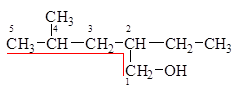 4-метил-2-этилпентанол-1Одноатомный спирт – спирт, молекула которого содержит одну гидроксильную группу. Пример: СН3-СН2-СН2ОНМногоатомный спирт – спирт, молекула которого содержит две или более гидроксильные группы. Пример: СН2ОН-СН2-СН2ОНКоличество гидроксильных групп в молекуле отражается в названии частицами ди-, три-, тетра- и т. д., поставленными перед суффиксом -ол.CH2OH–CHOH–CH2OHпропантриол-1,2,3 (глицерин).Физические свойства спиртов1. Температуры плавления и кипения спиртов, так же как и углеводородов, увеличиваются с ростом числа атомов углерода в молекуле, но их значения у спиртов намного больше, чем у соответствующих алканов. См. Табл. 1.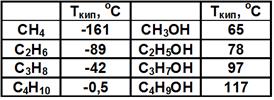 Табл. 1. Физические свойства спиртовПричина – водородные связи между молекулами спиртов: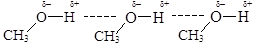 2. Спирты растворимы в воде гораздо лучше углеводородов. Метиловый и этиловый спирты смешиваются с водой в любых соотношениях.С увеличением углеводородного радикала растворимость в воде постепенно уменьшается. Табл. 2.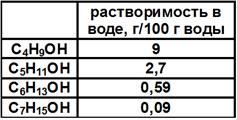 Табл. 2 Растворимость спиртов в воде.Причина – высокая полярность спиртов, образование водородных связей между молекулами спиртов и воды: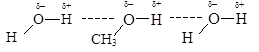 3. Низшие спирты обладают характерным запахом.Например, кошачий запах связан с тем, что в этот запах основным компонентом входит изопропиловый спирт.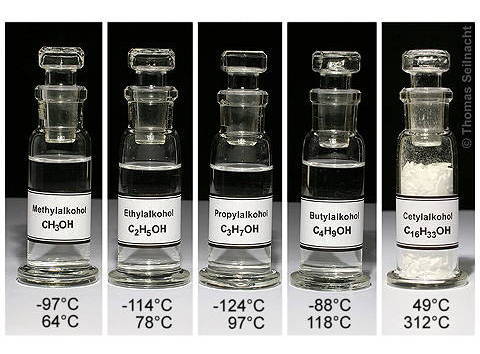 Рис. 1. Физические свойства некоторых спиртов. 2.Химические свойства спиртов 2.1.Реакция со щелочными металлами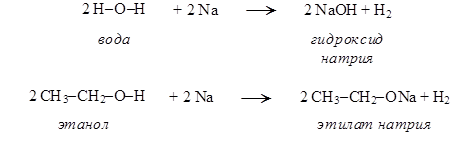 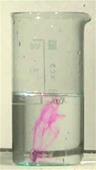 Рис. 1. Реакция натрия со спиртом (фото В.В. Загорского) Спирт и вода в реакциях с натрием отдают ион водорода, т.е. в данной реакции они проявляют кислотные свойства. Продукт реакции спирта с натрием – соль (Рис. 1).Общее название солей спиртов – алкоголяты. Реакции спиртов со щелочными металлами довольно широко используются в лабораторной практике. Остатки щелочных металлов опасно уничтожать, вводя их в реакцию с водой, поскольку вода очень активно взаимодействует с ними. Поэтому чаще всего для этих целей используют этиловый спирт.2.2. Реакция со щелочамиCH3CH2–O–H+NaOH CH3CH2–O–Na+H2O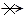 Реакция не идет!Причина: спирт – более слабая кислота, чем вода, и не может вытеснить воду.Алкоголяты вступают в обратную реакцию:CH3–CH2–ONa+Н2О → CH3–CH2–OH+NaOHCН3СН2ОNa                этилат натрия.В чем причина различия активности воды и спиртов?Причина кислотных свойств воды и спиртов – высокая полярность связи О-Н: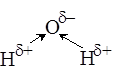 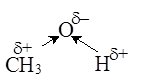 Чем больше величина положительного заряда на атоме водорода, тем легче вещество будет отдавать протон и, следовательно, сильнее проявлять кислотные свойства.Чем разветвленнее углеводородный радикал, тем менее полярна связь О-Н и меньше кислотные свойства спирта:НОН > CH3OH > CH3-CH2OH > (CH3)2-CHOH > (CH3)3-COHВключение в молекулу спирта электроотрицательного атома делает увеличение полярности связи О-Н и, как следствие, усиление кислотных свойств:Cl-CH2-CH2OH > CH3OHСН2ОН-СНОН-СН2ОН > ОН-CH2-CH2OH > Cl-CH2-CH2OHЧто происходит с водой, если к ней добавить кислоту?1. В результате диссоциации кислоты образуется ион водорода:HCl  H++Cl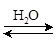 2. Ион водорода присоединяется к неподеленной электронной паре атома кислорода воды. Образуется ион гидроксония:+H+ 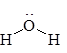 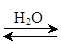 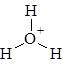 ион гидроксонияВода в данной реакции выступает основанием, т.к. присоединяет ион водорода.Что происходит со спиртом, если к нему добавить кислоту?То же самое: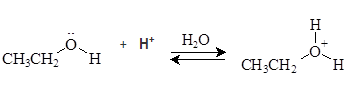 Образуется ион алкоксония.Что надо помнить об этих реакциях?1. Наряду с информацией о кислотных свойствах воды и спиртов (см. предыдущий урок), эти реакции говорят об амфотерности[1] воды и спиртов.2. Эти реакции обратимы.2.3.Реакции нуклеофильного замещенияОтрицательно заряженный анион кислоты может «вытеснить» молекулу воды из иона алкоксония, заняв ее место: + Cl- → CH3CH2Cl + H2O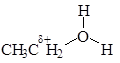 В результате реакции происходит нуклеофильноезамещение гидроксильной группы спирта на анион кислоты: + HCl → CH3CH2Cl + H2O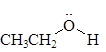 Нуклеофильные реакции – реакции, заключающиеся в атаке реагента, имеющего избыточную электронную плотность, на атом углерода с частичным положительным зарядом.Нуклеофильное замещение (SN) отличается от других реакций замещения тем, чтоатом углерода, по которому происходит атака реагента, несет частичный положительный заряд. Реагент является нуклеофилом (Nu) – частицей с избытком электронной плотности.Пример нуклеофильного замещения – реакция этерификацииРеакция этерификации — реакция образования сложного эфира[2] при взаимодействии спирта и кислоты: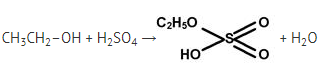 этилсульфатВ избытке спирта: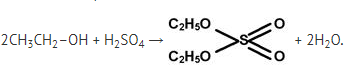 диэтилсульфатПри нагревании эти эфиры разлагаются с выделением серной кислоты: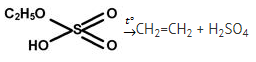 этилен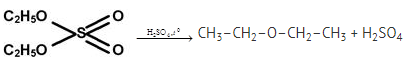 диэтиловый эфирТ.е. взаимодействие спирта с серной кислотой при нагревании сводится к дегидратации спирта, а серная кислота играет роль катализатора (отбирает воду):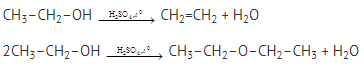 Простые эфирыПростые эфиры – вещества, в которых два углеводородных радикала соединены между собой через атом кислорода:R1–O–R21. Простые эфиры называют, перечисляя углеводородные радикалы в алфавитном порядке и добавляя слово «эфир». Если радикалы одинаковы, это обозначают частицей «ди»:СН3-О-С2Н5 метилэтиловый эфирС4Н9-О-СН3 бутилметиловый эфирС4Н9-О-С4Н9 дибутиловый эфир2. Простые эфиры изомерны спиртам:Например, веществу состава С2Н6О будут соответствовать изомеры: С2Н5ОН этиловый спирт и СН3-О-СН3 диметиловый эфир.3. Простые эфиры не могут образовывать водородные связи, т.к. в них нет связи Н-О. Поэтому они плохо растворимы в воде, и температуры кипения эфиров намного ниже температур кипения соответствующих спиртов.             Но:                  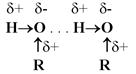 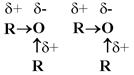 Табл. 1Различие в физических свойствах спиртов и эфиров (см. Табл. 1) из-за того, что в эфирах нет водородной связи. Это также объясняет высокую летучесть этих веществ.2.4.Реакции окисления2.4.1. ГорениеВсе органические вещества горят. Спирты – не исключение. Рис. 1.С2Н5ОН + 3О2 = 2СО2 + 3Н2О. При горении образуются углекислый газ и вода.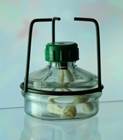 Рис. 1. Спиртовка 2.4.2.Ферментативное окислениеЭтанол окисляется в печени под действием фермента, превращаясь в этаналь – вещество, относящееся к классу альдегидов[1]: Рис. 4.Обычно организм быстро окисляет этаналь дальше, переводя его с помощью другого фермента в уксусную кислоту:Если человек злоупотребил алкоголем, то организм не справляется с переработкой этаналя, и наступает отравление, называемое похмельем (Рис. 2).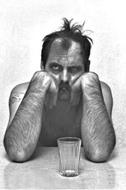 Рис. 2. Похмелье 2.4.3.Окисление спирта до альдегида в пробиркеCH3CH2–OH + CuO → CH3CH=O + Cu + H2Oчерный                       розово-красный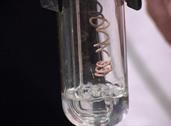 Рис. 3. Окисление оксидом меди(II) 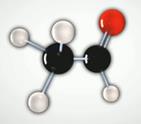 Рис. 4. Шаростержневая модель этаналяВторичный спирт окислится в этих условиях до кетона:(CH3)2CH–OH + CuO → (CH3)2C=O + Cu + H2Oизопропиловый спирт         ацетон(пропанол-2)              (пропанон)2.4.4. Окисление спирта до кислоты в пробиркеДля этого требуется более сильный окислитель – дихромат или перманганат.3С2Н5ОН + 2K2Cr2O7 + 16HCl = 3CH3COOH + 4CrCl3 + 11H2O + 4KCl                 оранжевый                                      зеленый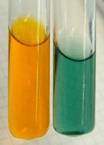 Рис. 5. Окисление до кислоты 5С2Н5ОН + 4KMnO4 + 12HCl = 5CH3COOH + 4MnCl2 + 11H2O + 4KCl            фиолетовый                                    бесцветный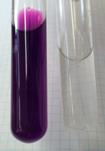 Рис. 6. Окисление перманганатом калия (фото Н. Морозовой)Вторичные спирты невозможно окислить до кислот. Даже сильные окислители переводят их только в кетоны – соединения с группой С=О:5СН3-СНОН-СН3 + 2KMnO4 + 6HCl →5CH3-CO-CH3 + 2MnCl2 + 8H2O + 2KClТретичные спирты в обычных условиях вообще не окисляются.3. 3.Химические свойства многоатомных спиртов и фенолов.Многоатомные спиртыМногоатомные спирты — соединения, у которых две или несколько гидроксильных групп расположены у соседних атомов углерода.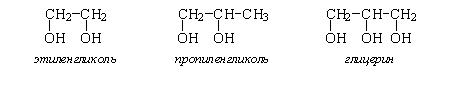 Свойства многоатомных спиртов:· Общие с другими спиртамиНапример, образование сложных эфиров при взаимодействии с кислотами: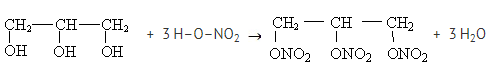                                                           тринитроглицеринИли кислотные свойства: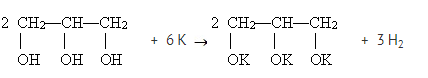 · Особенные1. Соединения, у которых рядом расположено несколько гидроксильных групп, сладкие на вкус. Глицерин добавляют в ликеры и конфетные начинки в качестве загустителя.2. Взаимодействие с гидроксидом меди – качественная реакция на многоатомные спирты. Если в избытке щелочи добавить несколько капель многоатомного спирта к голубому рыхлому осадку гидроксида меди, то получается прозрачный раствор комплексного соединения интенсивного синего цвета: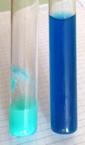 Рис. 1. 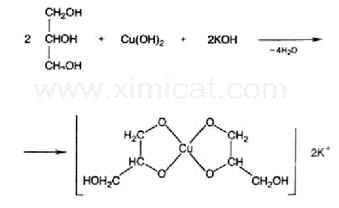                        глицерат меди (синий раствор)ФенолыФенолы — соединения, в которых гидроксильная группа присоединена к бензольному кольцу.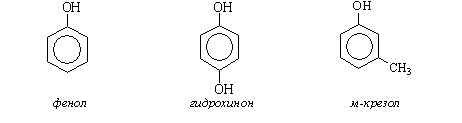 Фенол — твердое бесцветное вещество с характерным запахом гуашевых красок, немного растворимое в воде.Особенности строения фенола:Неподеленная пара электронов кислорода вступает во взаимодействие с электронным облаком бензольного кольца. В итоге электронная плотность “размазана” не по шести, а по семи атомам, причем электронная пара кислорода как бы “втянута” в бензольное кольцо: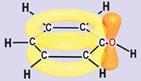 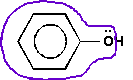 Рис. 2. Проявление влияния бензольного кольца на ОН-группу:Связь О-Н становится полярнее 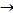 1. Сильнее межмолекулярное взаимодействие  выше Тпл, Ткип2. Легче диссоциация  сильнее кислотные свойства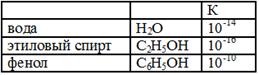 В отличие от спиртов, фенол реагирует со щелочами:  +  NaOH      +  H2O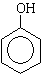 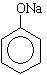 Проявление влияния ОН-группы на бензольное кольцо:Электронная плотность в кольце повышена 1. Фенол вступает в реакции замещения легче, чем бензол. Замещение идет в орто- и пара-положения.Например, для бромирования бензола обязательно берется сухой бром и катализатор, а бромирование фенола происходит просто при добавлении бромной воды: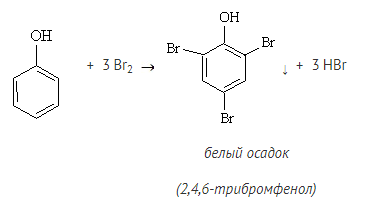 2. Легкое окисление фенола (на воздухе приобретает розовую окраску, образуя полифенолы):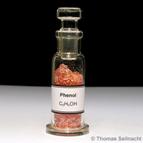 Рис. 34.Получение и применение спиртов4.1. Получение этанола спиртовым брожением глюкозыПротекает только в присутствии ферментов, которые вырабатывают некоторые микроорганизмы, например, дрожжи.C6H12O62C2H5OH+2CO2↑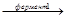 Концентрация этанола в получаемом растворе невелика. Кроме того, помимо этилового спирта образуются и другие органические продукты. Поэтому этанол очищают и концентрируют с помощью перегонки. Рис. 1.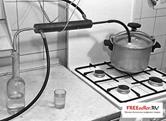 Рис. 1. Получение этанола перегонкой Глюкоза содержится во фруктовых соках. Глюкозу можно получить гидролизом крахмала (из пшеницы, картофеля, целлюлозных опилок):(C6H10O5)n+nH2OnC6H12O6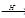 4.2. Промышленное производство спиртов1. Гидратация алкенов в присутствии катализатора – кислоты:CH2=CH2 + H2O  CH3CH2OH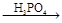 2. Получение метанола из синтез-газа (смеси СО и Н2) в присутствии катализатора (обычно используют оксиды меди, цинка, хрома):СО + 2 H2 ⇆ CH3OH + Q4.3. Лабораторное получение спиртов1. Гидролиз галогеналканов с помощью водного раствора щелочи:С3Н7Cl + KOH = C3H7OH + KCl2. Двухатомные спирты образуются при окислении алкенов перманганатом калия в нейтральной или щелочной среде (эта реакция знакома вам как качественная реакция на алкены):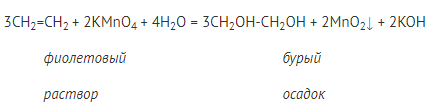 Применение этанолаПрименение этанола представлено на рисунке 2.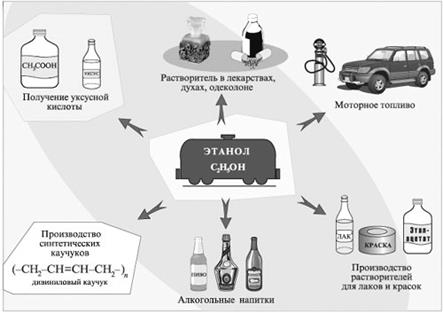 Рис. 2. Применение этанола Получение синтетического каучука по методу Лебедева: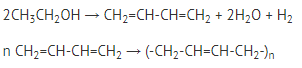 Применение многоатомных спиртов и фенолаРассмотрите рис. 3. применение многоатомных спиртов.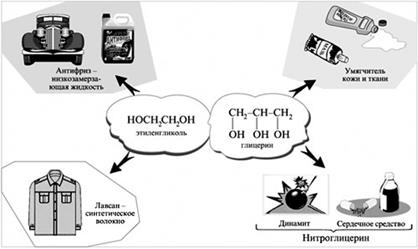 Рис. 3. Применение многоатомных спиртовПрименение фенола· Получение полимеров, в том числе фенолформальдегидных смол: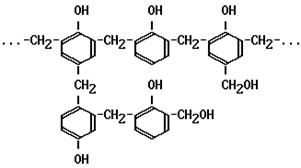 · Получение искусственных волокон, лекарств, пестицидов.· Антисептик.Подведение итога занятияНа этом занятии вы изучили тему «Спирты и фенолы». Вы узнали о классификации спиртов и фенолов, об их строении и номенклатуре, о физических и химических свойства спиртов и фенолов. Вы узнали о том, что спиртами называют углеводороды, в которых один атом углеводорода (или несколько) замещен на гидроксил, о разновидностях спиртов, об их строении. Вы узнали, какими химическими свойствами характеризуются спирты. Было введено понятие о кислотности спиртов. Вы повторили, в чём состоит сходство и различие между химическими свойствами спиртов и воды. Рассмотрели новый тип реакции, который называется нуклеофильным замещением в спиртах. Все органические вещества горят, и спирты – не исключение. Вы узнали, как происходит окисление спиртов. Вам наверняка было интересно узнать, как это химическое свойство спиртов связано с функционированием человеческого организма. При помощи данного занятия вы смогли самостоятельно изучить тему «Получение и применение спиртов». На этом занятии вы узнали, когда был впервые зафиксирован первый факт выделения чистого спирта из виноградного вина. Рассмотрели основные стадии процесса получения спирта из растительного сырья. Обсудили области применения спиртов в производстве каучука, полимеров и других сферах жизни человека.Домашнее задание:1.Составить краткий конспект лекции.2.Решить задачи № 8 и № 9 (с. 98-99) Рудзитис Г.Е., Фельдман Ф.Г. Химия: Органическая химия. 10 класс: учебник для общеобразовательных учреждений: базовый уровень/ Г. Е. Рудзитис, Ф.Г. Фельдман. – 14-е издание. М.: Просвещение, 2014.Срок  выполнения задания до 15.10.2021.Все задания выполнять в  рабочих тетрадях, фотографировать и отправлять на адрес преподавателя Романюты М.В. rita.romanyuta@mail.ruСписок литературы1. Рудзитис Г.Е. Химия. Основы общей химии. 10 класс: учебник для общеобразовательных учреждений: базовый уровень / Г. Е. Рудзитис, Ф.Г. Фельдман. – 14-е издание. – М.: Просвещение, 2012.2. Химия. 10 класс. Профильный уровень: учеб. для общеобразоват. учреждений/ В.В. Еремин, Н.Е. Кузьменко, В.В. Лунин и др. – М.: Дрофа, 2008. – 463 с.3. Химия. 11 класс. Профильный уровень: учеб. для общеобразоват. учреждений/ В.В. Еремин, Н.Е. Кузьменко, В.В. Лунин и др. – М.: Дрофа, 2010. – 462 с.4. Хомченко Г.П., Хомченко И.Г. Сборник задач по химии для поступающих в вузы. – 4-е изд. – М.: РИА «Новая волна»: Издатель Умеренков, 2012. – 278 с.CH3–CH2–CH2–OHпропанол-1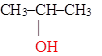 пропанол-2названиеформулаТкип, оСэтиловый спиртС2Н6О              (С2Н5ОН)78,4диметиловый эфирС2Н6О              (СН3-О-СН3)-23,7CH3CH2OH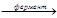 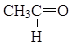 этаналь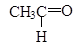 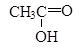 этанальуксусная кислотаТпл, оСТкип, оСбензол С6Н65,580,1гексанол-1 С6Н13ОН-51,6157,5фенол С6Н5ОН40,9181,8